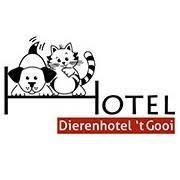 Information about dog vaccinationsAt Dierenhotel ’t Gooi,  we only take in pets that have been fully vaccinated, given the need to protect the health of our guests and our staff. NBWhen you bring your pet to us, you are legally obliged to hand over a vaccination booklet or animal passport that lists the vaccinations.If your pet’s vaccinations expire during the planned stay in Dierenhotel ’t Gooi, we regret we are unable to accept your pet. The vaccinations must have been administered longer than 14 days before the start of the stay.Mandatory dog vaccinations Cocktail vaccinationCocktail vaccination consists of:Protection against Parvo, distemper and hepatitis: This vaccination provides protection for 3 years. Weil’s disease (leptospirosis): This vaccination provides protection for 1 year.Additional vaccination against kennel cough We only accept Nobivac KC or Bronchi Shield.  We also accept the drop method in the cheek pouch.  The following brands are available:Zoetis:	 Versican plus BB oral MSD:	 noboivac respira BBCancellation Do you want to cancel your reservation? The following rules apply in that case:• 30% of the total cost of the stay when cancelling within 1 month before the start of the pet hotel stay. • 75% of the total cost of the stay when cancelling within 14 days before the start of the pet hotel      stay. • If your dog dies (veterinarian’s certificate) or a member of your family in the first degree dies, we        shall refund the down payment. In that case there is no obligation to pay a percentage of the total    cost of the planned stay. NB: if you do not cancel and you do not arrive on the agreed day, you are still obliged to pay for the           stay. So take care to cancel your reservation promptly if you are not bringing your dog to us.Contact Dierenhotel ’t GooiGoyergracht Zuid 15
3755 MX EemnesTelephone: 035 – 538 9999
E-mail: info@dierenhotel.netOpening hours:Monday: 	09:30-11:00 and 14.00-16.00 Tuesday: 	09:30-11:00 and 14.00-16.00 Wednesday: 	09:30-11:00 and 14.00-16.00 Thursday: 	09:30-11:00 and 14.00-16.00 Friday: 		09:30-11:00 and 14.00-16.00 Saturday: 	09:30-11:00 Sunday: 	closed Holidays:	closedDierenhotel ’t Gooi is affiliated with the professional organisation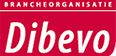 